Présents: Michel Bastide, Jean-Luc Dussol, Marie-Christine Haensler, Jean Lalanne, Pauline Likovic, Maryse Maunoury, Claude Micmacher, Jean-Francis Parisis, Cécile RonnatCompte rendu du conseil d’administration du 17 juillet 20191 / Rappel : rendez-vous de l’AlterTour les 2 et 3 août à l’Ecocentre de Saint-Pierre-de-Frugie (hameau de Froidefon)L'AlterTour,  c’est le Tour de France des Alternatives à vélo. Organisé chaque été depuis 2008 par l'association AlterCampagne, c’est un relais cycliste ouvert à tous sans compétition qui parcourt les routes de France à la rencontre des Alternatives : agroécologie, permaculture, circuits courts, écolieux, habitats groupés, production d'énergie alternative, entreprise autogérés, etc.Cette année l’AlterTour roulera d’Angers à Pau, du 13 juillet au 25 août 2019. Les cyclistes de l’AlterTour seront à l’Ecocentre du vendredi 2 août (après-midi et soirée) au samedi 3 août (matinée), avant de se rendre à la fête du village voisin des Cars en Haute-Vienne2 / Rappel : rendez-vous le 21 septembre pour la Fête des Possibles à l’Ecocentre égalementIl s’agit d’une manifestation dont l’objectif est de rendre plus visibles les initiatives citoyennes qui visent à construire une société plus humaine.Ce sera également l’occasion pour nous de rencontrer les membres du comité ATTAC de Bergerac qui pourront faire le déplacement.Et donc d’envisager les actions que nous pourrions mener ensemble.3 / Rappel : contre le G7, pour un autre mondeDu 24 au 26 août les chefs d’Etat du G7 se retrouvent à Biarritz sous la présidence française.ATTAC, avec plusieurs autres organisations, organise un contre-sommet avec des initiatives alternatives selon le calendrier suivant :- 19 et 20 août : préparation du village des alternatives,- 21, 22 et 23 août : conférences, débats, constructions de résistances,- 24 août : grande manifestation,- 25 et 26 août : actions citoyennes préparées du 21 au 23 août. Le camp du contre-sommet se situera au Domaine de Bordaberry (Route de la Corniche, Lieu-dit Bordaberry, 64122 Urrugne).Pour s’inscrire au ContreG7 : https://playout916495.typefor m.com/to/w38HFrPour proposer des activités : https://playout916495.typeform.com/to/EPavdH4 / Convention avec CinécinémaLa reprise du partenariat avec Cinécinéma devrait intervenir en septembre ou début octobre prochains.Vous recevrez dès que possible des informations sur les films retenus mais nous espérons présenter le film « Au nom de la terre » d’Edouard Bergeon, avec la Confédération paysanne. Construit comme une saga familiale le film porte un regard humain sur l’évolution du monde agricole de ces 40 dernières années. Film inspiré par la propre histoire du réalisateur qui décrit comment « le système précipite [les paysans] vers la faillite et les laisse mourir ».  5/ Festival des énergies et des transitions à Nontron les 4 et 5 octobreLa 3ème édition du Festival des énergies se tiendra à Nontron (salle des fêtes) les 4 et 5 octobre prochains.La manifestation permettra d’évoquer l’économie et le développement des énergies renouvelables. Son but est de proposer aux habitants, artisans, etc., les moyens d’agir contre le changement climatique. 6/ Soutien à diverses initiatives d’ATTACLes membres du CA ont décidé d’apporter leur soutien financier aux deux actions suivantes:- recours administratif d’ATTAC Aveyron contre le déploiement forcé des compteurs Linky (chèque de 100 euros : compte du comité de Périgueux)- soutien ATTAC France pour l’organisation du Contre G7 (chèque de 200 euros : compte départemental Dordogne).Prochain CA : il se tiendra à l’occasion de la Fête des possibles à Saint-Pierre-de-Frugie le 21 septembre prochain.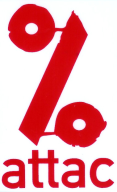 PERIGUEUX-NONTRONContacts :perigueux@attac.orghttp://local.attac.org/attac24/https://www.facebook.com/attac.perigueux.nontronIl s’agit tout simplementde se réapproprierensemblel’avenir de notre monde